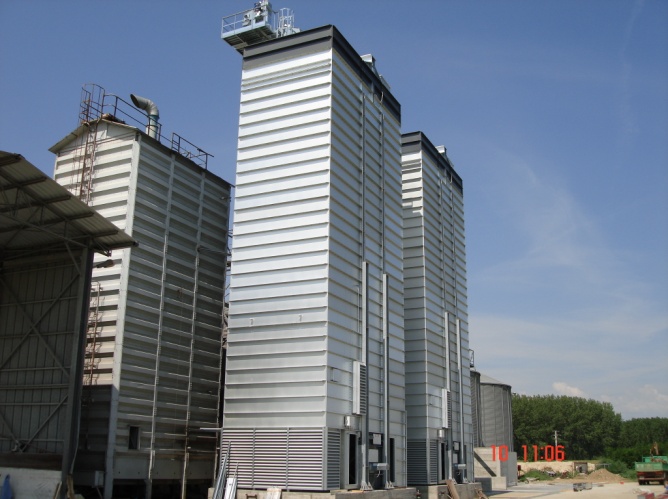                     Ярославль,  3.12.2014   Предложение N° 2014/2015Общие условия- Срок поставки	:	4 месяца- Доставка	:	DDP г. Смоленск- Условия платежа	            20% Предоплата при размещении заказа20% Предоплата за 20 дней до отгрузки60% Окончательный расчет при отгрузке с заводаНДС 18% включен в стоимость- Срок действия	:	60 днейТехнические данные:  Зерносушилка STRAHL Мод. 7000 FR/6 - VA Версия  1	ШТ. "STRAHL"  Зерносушилка поточного действия модель                 7000  FR  6 модулей, состоящая из:-	Сушильная башня со ступенчатыми тоннелями из стали ALUZINK; вытяжные тоннели верхней части сушилки из нержавеющей стали; внутренняя обшивка панелями из стали ALUZINK.-	Энергосберегающая система  с вентилятором для воздушной циркуляции   и смешивания потоков нагретого и отработанного воздуха.-	Термоизоляция зоны горячего воздуха  минеральной ватой  и панелями из гальванизированной стали.-	Термоизоляция зоны сушки минеральной ватой и панелями из стали   ALUZINK.-	Платформы и лестницы для инспектирования и очистки.-	Регулируемая секция охлаждения; пневматические заслонки для регулирования потоков холодного воздуха.-	Загрузочный бункер для влажного зерна с крышей.-	Основание с разгрузочным устройством,  состоящим из небольших   саморазгружающихся бункеров с контрольной панелью на 3 заслонки.-  Контрольная группа циркуляции воздуха, состоящая из резервного бака на 10 л., фильтра, регулятора давления, переключателя давления, 5-проводного электронного гидрораспределителя, пневматического цилиндра.-	Кнопка экстренной быстрой разгрузки; кнопка ручного управления.-	Заслонки безопасности для механического открытия/закрытия в случае аварии.-	Бункер для сухого зерна, построенный в основании сушилки, с выгрузным шнеком, оснащенным мотор-редуктором.-	Отсек для установки горелки с  регулируемым поперечным профилем.-	3 ШТ. высокопроизводительных вентилятора со смещенным потоком с изменяемым шагом лопасти и непосредственно встроенным электромотором для нагнетания воздуха.(15 kw).-	2 ШТ. высокопроизводительных вентилятора со смещенным потоком с изменяемым шагом лопасти и непосредственно встроенным электромотором для отработанного воздуха.(15 kw).-	5 ШТ. пневматически управляемых анти пылевых заслонок для перекрытия воздушного потока при разгрузке зерна.-	3 ШТ.	пневматически управляемых заслонки из гальванизированной стали для защиты от дождя.-	2 ШТ. переключателя уровня влажного зерна для автоматического контроля уровня загрузки и предотвращения опустошения шахты. -	1 ШТ. переключатель уровня высушенного зерна в разгрузочном     бункере.-	2 ШТ. переключателя давления воздушного потока.-	Комплект датчиков для контроля и регулировки температурного режима.1 ШТ. Лестница к шахте влажного зерна с секциями, выполненными из гальванизированной стали и площадками для отдыха.3 ШТ. Наружные стенки шахты с усиленной шумо- и звукоизоляцией.1 ШТ. Электронная панель управления с сенсорным экраном.	1 ШТ. Газовая горелка в комплекте, включая газовую рампу, устройства безопасности и систему управления.- тепловая мощность 5290 КвтИТОГО: 258 830.00 Евро (по курсу ЦБ РФ на день оплаты)ВНИМАНИЕ, В СТОИМОСТЬ НЕ ВКЛЮЧЕНО:- Транспортные услуги - Сборка и запуск- Фундаменты и кладка- Газопровод к горелке- Наружная электропроводка и заземление- Погрузочное и монтажное оборудование- Расчеты фундамента- Разрешения, лицензии и согласованияТРАНСПОРТ	:	3 ФУРЫ + 4 т.СБОРКА	:	ОК. 850 ЧАСОВ + 3 ДНЯ КРАН+ 5 ДНЕЙ МОНТАЖНАЯ ПЛАТФОРМАШЕФ МОНТАЖ:	€ 530,00/ДЕНЬ (Не включая стоимость проживания)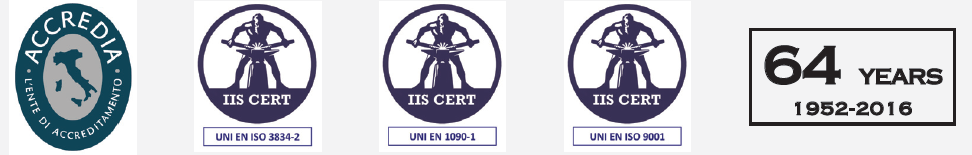 Зерно	     кукурузаТемпература воздуха сушки.	           125°CНачальная влажность	28%Температура окружающей среды	15°CКонечная влажность	14%Влажность окружающей среды	 70%Производительность	28 тонн/чМодуликол-во6Секциикол-во37Объем зернаm³119,1Емкость (при 750 kg/m³)Ton89,3РАЗМЕРЫ      длинаmm8 600                      ширинаmm4 100                      высотаmm23 250Выходные вентиляторыкол-во3   Эл. мощностьkw15,0   Воздушный потокm³/час119 890Вентиляторы рециркуляциикол-во2   Эл. мощностьkw15   Воздушный потокm³/час64 560Максимальная тепловая мощностьkcal/h x 10004 550Максимальная тепловая мощностьkw5 290Сжатый воздух   ПотреблениеNlt/min48   ДавлениеBar7